EntschuldigungKurs:     __________________Name:	________________________________Datum: __________________       Uhrzeit von/bis:   __________________________Bitte ggf. schriftliche Bestätigung von Arzt- und Behördentermine beifügen!Unterschrift des Auszubildenden:________________________________(Mitarbeiter Schule) Entgegen genommen am:_____________________ HdzEntschuldigungKurs:     __________________Name:	________________________________Datum: __________________       Uhrzeit von/bis:   __________________________Bitte ggf. schriftliche Bestätigung von Arzt- und Behördentermine beifügen!Unterschrift des Auszubildenden:________________________________ (Mitarbeiter Schule) Entgegen genommen am:_____________________ Hdz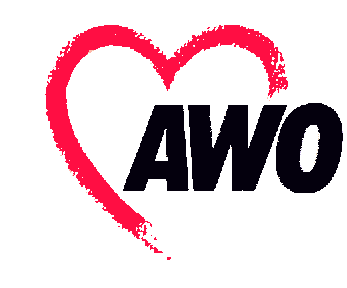 Arbeiterwohlfahrt Nordhessen gGmbHBildungsstätte für PflegeberufeCarl-Schurz-Straße 14, 36041 FuldaTel.: 0661 / 95271530         Fax: 0661 / 90161266Arbeiterwohlfahrt Nordhessen gGmbHBildungsstätte für PflegeberufeCarl-Schurz-Straße 14 36041 FuldaTel.: 0661 / 95271530         Fax: 0661 / 90161266